 Фрагмент урока математики «Умножение девяти, на 9 и соответствующие случаи деления»  с использованием платформы «ЯКласс»  Тип урока: открытие новых знаний.Цель: формирование знания табличного умножения и деления; обучающийся получит возможность составить таблицу умножения на 9 и соответствующие случаи деления . Учебные задачи:Направленные на достижение личностных результатов. 
У обучающегося будут сформированы:Внутренняя позиция на уровне положительного отношения к урокам математики;Понимание роли математических действий  в собственной жизни;Ориентация на понимание предложений и оценок учителей и товарищей, на самоанализ и самоконтроль результата.Направленные на достижение метапредметных результатов обучения:Регулятивные:Обучающиеся получат возможность обобщить:Выполнять действия, опираясь на заданный учителем ориентир;Выполнять математические действия в устной и письменной речи.Направленные на достижение предметных результатов обучения:Обучающиеся получат возможность :Составить таблицу умножения на 9 и соответствующие случаи деления , узнать приемы для запоминания таблицы на 9Совершенствовать вычислительные навыки.Материалы для учащихся: учебник по математике 3 класс «Школа России» , тетрадь, карточкиМатериалы для учителя: презентация , технологическая карта урока, учебник по математике 3 класс «Школа России, мультимедиаэкранМетоды обучения: проблемный, частично-поисковый, элементы исследовательской деятельности, индивидуальная работа , фронтальная работа, здоровьесберегающиеСредства обучения: индивидуальные задания, компьютерная презентация- Якласс, задания (сервис Якласс), интерактивная игра (Якласс)Оборудование: компьютер, мультимедиа проектор, экран, доска; учебник по математике 3 класс «Школа России»ХОД УРОКА1.Устный счет1этап. Повторю.-Начнем наш урок с первого этапа.- Предлагаю поиграть в игру «Вспомни таблицу умножения».  Интерактивная игра ЯКласс «Вспомни таблицу умножения» Определение темы, цели урока.- Переходим на  второй этап урока.2этап. Подумаю чего я не знаю.Работа с презентацией Якласс- Рассмотрите рисунок на слайде. На рисунке изображены пуговицы. Используя рисунок, предположите, что мы сегодня будем исследовать и изучать?-Что мы можем узнать по рисунку?-Каким известным для вас  способом можно посчитать? (сложить одинаковые слагаемые)- Можем ли мы быстро посчитать сумму 9 слагаемых?-Что нам поможет? (Умножение, сумму одинаковых слагаемых заменяем умножением)-Запишите данное выражение 9*9- Что нужно знать, чтобы решить данный пример? (Таблицу умножения на 9)- Что же мы сегодня будем исследовать?-Предположите, какая тема урока у нас сегодня? (Умножение числа9) - Какую цель поставим перед собой? (Познакомиться с новым случаем умножения числа 9.  Составить таблицу умножения числа 9)- Сегодня у нас знаменательный день – мы заканчиваем знакомство с таблицей умножения и деления. И сейчас составим таблицу с числом девять.Построение проекта выхода из затруднения3этап. Сам найду способ-  Перед вами табличные случаи умножения. -Какая часть таблицы вам уже известна? Назовем значения произведений. (Дети называют ответы известных примеров. Ответы открываются. До случая 9 х 8)- Какой закон умножения нам помог? Переместительный закон. (От перестановки множителей, произведение не меняется)
 – Какой новый случай появился?  (9 х 9)-Нужно ли его запомнить?
– Чтобы найти его значение, рассмотрим, что происходит с результатами во всей таблице.   (Каждое следующее число увеличивается на 9)
– Как же получить последний результат? ( 72 + 9 = 81)
– Таким образом, из всей таблицы необходимо запомнить всего один случай,
т. к. все предыдущие были уже изучены ранее.
– При изучении умножения, мы всегда рассматриваем соответствующие случаи деления. Составьте выражение на деление.  -Каким правилом воспользуемся? (Если произведение двух чисел разделить на одно из них, то получится другое число –  81 : 9 = 9)
– Сколько случаев получится? Почему?  (Одинаковые множители)Запишите эти два последних случая себе в тетрадь.-Таблица умножения с числом девять особенная. В ней можно найти столько интересного- Раскроем секреты в  таблице.Способ для легкого запоминания- Вот посмотрите на полученные произведения. Первое из них – число девять. Второе – восемнадцать. Но если найти сумму цифр числа восемнадцать, получится число девять.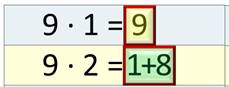  - А теперь давайте прочитаем по порядку сверху вниз только цифры, обозначающие количество десятков. В первом произведении десятков нуль. А потом один, два,  три, четыре, пять, шесть, семь, восемь, девять.Теперь снизу вверх читаем цифры, обозначающие количество единиц. Нуль, один, два, три, четыре, пять, шесть, семь, восемь, девять. Десятки произведения возрастают, а единицы убывают.4.Первичное закрепление (сервис Якласс)4.этап. ПотренеруюсьА) Индивидуальная   работа (ученик выполняет интерактивное задание 1С:Школа, Якласс, остальные работают по карточкам)Б) Работа в  парах ( пара выполняет интерактивное задание 1С:Школа, Якласс, остальные в парах работают по карточкам)5. Включение в систему знаний и повторение5.этап. Выполню самостоятельную работуСамостоятельная работа (Якласс)Суворова Л.Н. , учитель первой квалификационной категории МБОУ Новошешминская СОШ Новошешминского муниципального района РТ»            